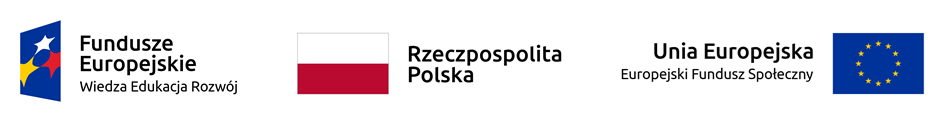 	„Inżynieria mechaniczna dla przemysłu lotniczego – realizacja studiów dualnych II stopnia na Wydziale Budowy Maszyn i Lotnictwa Politechniki Rzeszowskiej ” Projekt współfinansowany przez Unię Europejską ze środków Europejskiego Funduszu Społecznego w ramach Programu Operacyjnego Wiedza Edukacja RozwójNr projektu: POWR.03.01.00-00-DU63/18OGŁOSZENIE O WYBORZE NAJKORZYSTNIEJSZEJ OFERTYPolitechnika RzeszowskaDział Logistyki i Zamówień Publicznych,Al. Powstańców Warszawy 12,35-959 Rzeszów, tel. (017)017 7432175,niniejszym informuje o wyniku postępowania na: Przeprowadzenie specjalistycznych szkoleń dla studentów Politechniki Rzeszowskiej.Streszczenie oceny i porównania złożonych ofertRzeszów dnia: 2019-08-08Zadanie nr: 1Wybrano ofertę:EMT-SYSTEMS Sp. z o.o.44-100 Gliwiceul. Konarskiego 18cCena oferty - 21 780.00 złUzasadnienie wyboru: Najkorzystniejsza oferta cenowo.Zadanie nr: 2Wybrano ofertę:Grupa MPD Sp.z o.o.35-069 Rzeszówul. Bernardyńska 11Cena oferty - 1 840.00 złUzasadnienie wyboru: Najkorzystniejsza oferta cenowo.Zadanie nr: 3Wybrano ofertę:SANNORT SP. Z O.O.27-600 Sandomierzul. Ożarowska 75Cena oferty - 7 150.00 złUzasadnienie wyboru: Najkorzystniejsza oferta cenowo.Zadanie nr: 4Wybrano ofertę:BECHOFF Automation sp. z o.o.05-500 Piasecznoul. Ruczajowa    15Cena oferty - 62 000.00 złUzasadnienie wyboru: Najkorzystniejsza oferta cenowo.Zadanie nr: 5Wybrano ofertę:EMT-SYSTEMS Sp. z o.o.44-100 Gliwiceul. Konarskiego 18cCena oferty - 20 780.00 złUzasadnienie wyboru: Najkorzystniejsza oferta cenowo.Zadanie nr: 6Wybrano ofertę:Mitsubishi Electric Europe32-083 Baliceul. Krakowska 50Cena oferty - 89 000.00 złUzasadnienie wyboru: Najkorzystniejsza oferta cenowo.Zadanie częścioweNazwa i adres wykonawcyNazwa kryterium - liczba pktRazem1 - Przeprowadzenie specjalistycznego szkolenia "Diagnostyka drganiowa z elementami eksploatacji"EMT-SYSTEMS Sp. z o.o.ul. Konarskiego 18c44-100 Gliwice1 - Cena - 100.00  100,002 - Przeprowadzenie specjalistycznego szkolenia "Inżynier menadżerem - "kwestia czasu", organizacja pracy i wykonywania zadań pod presją czasu"P.P.H.U GEPOL Sp. z o.o.ul. Dąbrowskiego 75/4460-523 Poznań1 - Cena - 30.67  30,672 - Przeprowadzenie specjalistycznego szkolenia "Inżynier menadżerem - "kwestia czasu", organizacja pracy i wykonywania zadań pod presją czasu"MrCertified Sp. z o.o.ul. Siewierska 8/902-360 Warszawa1 - Cena - 46.18  46,182 - Przeprowadzenie specjalistycznego szkolenia "Inżynier menadżerem - "kwestia czasu", organizacja pracy i wykonywania zadań pod presją czasu"Grupa MPD Sp.z o.o.Bernardyńska 1135-069 Rzeszów1 - Cena - 100.00  100,003 - Przeprowadzenie szkolenia i egzaminu SEP w zakresie eksploatacji do 1 kV.SANNORT SP. Z O.O.ul. Ożarowska 7527-600 Sandomierz1 - Cena - 100.00  100,003 - Przeprowadzenie szkolenia i egzaminu SEP w zakresie eksploatacji do 1 kV.STOWARZYSZENIE ELEKTRYKÓW POLSKICH Oddział Rzeszowskiul. Kopernika 135-959 Rzeszów1 - Cena - 91.08  91,084 - Przeprowadzenie specjalistycznego szkolenia "Programowanie sterowników PLC/NC klasy Embedded PC z elementami konfiguracji układów Safety oraz układów sterowania osi serwo"BECHOFF Automation sp. z o.o.ul. Ruczajowa 1505-500 Piaseczno1 - Cena - 100.00  100,005 - Przeprowadzenie specjalistycznego szkolenia: "Obsługa i oprogramowanie obrabiarek ze sterowaniem SINUMERIK"EMT-SYSTEMS Sp. z o.o.ul. Konarskiego 18c44-100 Gliwice1 - Cena - 100.00  100,006 - Przeprowadzenie dwóch specjalistycznych szkoleń z zakresu programowania robotów przemysłowych (podstawowe i zaawansowane) dla studentów Politechniki RzeszowskiejMitsubishi Electric Europeul. Krakowska 5032-083 Balice1 - Cena - 100.00  100,00